POLITICA DE MARKETING RESPONSABLEDe acuerdo con los compromisos que mantiene CIS CONSULTORIA E INTEGRACION DE SISTEMAS con la Responsabilidad Social Corporativa, la política de marketing sostenible se sustenta a partir de unos firmes pilares éticos y deontológicos para garantizar los derechos fundamentales de los consumidores y clientes.CIS CONSULTORIA E INTEGRACION DE SISTEMAS, ha apostado por desarrollar una política de marketing socialmente responsable lo que conlleva a una mayor preocupación por el impacto que las actividades de las organizaciones ocasionan en la sociedad. CIS CONSULTORIA E INTEGRACION DE SISTEMAS ha integrado el concepto y las prácticas de marketing responsable en sus elementos de comunicación y publicidad, prestando atención a las necesidades e intereses de nuestros clientes. Estamos hablando de una nueva forma de comunicarnos y entendernos en el mundo de los negocios: más humana, más responsable, más social. CIS CONSULTORIA E INTEGRACION DE SISTEMAS tiene en cuenta tanto la relación, en sí, con el cliente, como la consideración de las sugerencias que nos transmite. CARACTERÍSTICAS DE NUESTRA POLÍTICA DE MARKETING RESPONSABLE: Introducir la responsabilidad social en la propia labor comunicadora; es decir, la manera de hacerlo: que las herramientas, los canales y soportes escogidos y/o diseñados, también sean responsables. Canales de comunicación con el público: para determinar las herramientas de comunicación con nuestros grupos de interés. Definimos nuestra estrategia en función de tres variables: • El mensaje: lo que queremos decir. • El objetivo: porqué y con qué finalidad. • El público: el grupo de interés que se quiere informar o sensibilizar dándoles un papel más allá de su figura natural de clientes o usuarios. Transparencia de la Información: información completa y verídica de los productos formativos (acciones de formación) con el fin de no generar sentimiento de desconfianza a nuestros clientes.Respeto a la Privacidad: importancia de la ley de protección de datos de nuestros clientes (empresas) y de los participantes en las acciones formativas. Equidad de género: Así, CIS CONSULTORIA E INTEGRACION DE SISTEMAS se compromete en todo momento a no ofender ni por razones de sexo, origen, creencias o ideología con ninguna de sus comunicaciones expresadas no solo en formato publicitario ni con el trato directo con los consumidoresRespeto a la diversidad cultural, los valores sociales vigentes y las diferentes creencias religiosas. Información clara y sincera: que fomente la responsabilidad y eficacia, sin que el trabajo ofrecido o el mensaje emitido pueda crear expectativas o garantizar resultados inalcanzables para la organización o, en su caso, para el cliente. Soportes de la comunicación: utilizamos materiales respetuosos con el medio ambiente. Hemos desarrollado estrategias de comunicación digital como una apuesta estratégica para una nueva forma de comunicación más sostenible y eficaz.Es importante asegurar el cumplimiento de esta política por parte de todos sus miembros y sobre todo saber comunicar estos valores que definen a la empresaAprobada por la dirección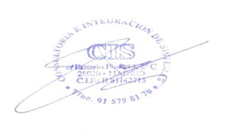 11.06.2021